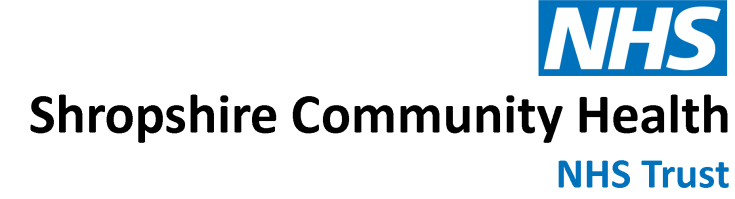 Dudley School Nursing TeamProgress PointBlock B, Bay 6Second AvenueThe Pensnett EstateKingswinfordWest MidlandsDY6 7FTTel: 01384 408990Website: www.shropscommunityhealth.nhs.ukDear Head TeacherInformation for parents / carers prior to schools closingDudley School Nursing Service will still be available to Children / Young People and families to access if required.Should you wish to contact your School Nurse please see details below.Your School Nurse’s name and contact number is: Name: Amy Emery	Contact Number: 07870991383Alternatively please contact the Admin office on 01384 408990.RegardsDudley School Nursing Team